    桃園市進出口商業同業公會 函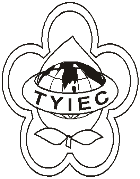          Taoyuan Importers & Exporters Chamber of Commerce桃園市桃園區春日路1235之2號3F           TEL:886-3-316-4346   886-3-325-3781   FAX:886-3-355-9651ie325@ms19.hinet.net     www.taoyuanproduct.org受 文 者：各相關會員發文日期：中華民國109年4月10日發文字號：桃貿豐字第20090號附    件：隨文主   旨：經濟部中小企業處舉辦109年度「第23屆小巨人獎選拔表揚活動」，  敬請查照。說   明：     ㄧ、依據經濟部中小企業處中企輔字第10902002180號函辦理。     二、為鼓勵中小企業以國內為主要經營基地，積極開拓國際市場，特舉辦該項選拔活動，公開表揚外銷績優中小企業，藉此提升我國企業之國際競爭力。     三、本選拔活動自本 (109)年4月13日即日起至6月12日        止受理報名，隨函檢附「第23屆小巨人獎」申請須知1份(如附件)。    四、報名相關事宜請逕洽該案執行單位社團法人中華民國管理科學學會翁妙玲小姐，電話(02)3343-5401；相關活動訊息如附件，網站(http://award.moeasmea.gov.tw/)。理事長  簡 文 豐